     L’ARRÊT AU PUITSDiocèse de Sainte-Anne-de-la-Pocatière 2e dimanche de Pâques - année B ouDIMANCHE DE LA DIVINE MISÉRICORDE7 avril 2024LA PAROLE DU DIMANCHEC’est avec une grande puissance que les Apôtres rendaient témoignage de la résurrection du Seigneur Jésus, et une grâce abondante reposait sur eux tous. (Actes des Apôtres 4, 33) Bien-aimés, celui qui croit que Jésus est le Christ, celui-là est né de Dieu ; celui qui aime le Père qui a engendré aime aussi le Fils qui est né de lui. (1 Jean 5, 1)Jésus dit de nouveau à ses disciples : « La paix soit avec vous ! De même que le Père m’a envoyé, moi aussi, je vous envoie. » […]. Jésus dit à Thomas : « Parce que tu m’as vu, tu crois. Heureux ceux qui croient sans avoir vu. » (Jean 20, 21. 29)AU COEUR DE LA PAROLELa force des premiers témoignages des Apôtres et l’abondance de grâce caractérisent la mission des disciples. C’est ainsi que commence la vie de l’Église. Dans la deuxième lecture, l’apôtre Jean a rédigé sa lettre dans le but de transmettre à la communauté sa conviction qu’en croyant au Fils de Dieu, chaque disciple a la vie éternelle. À l’aube de l’Église naissante, Jésus adresse cette parole qui deviendra célèbre : « Heureux ceux qui croient sans avoir vu. » Malgré les doutes qui font partie de la vie, la foi s’inscrit dans une relation de confiance en lui. 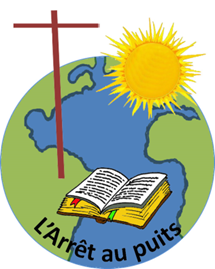 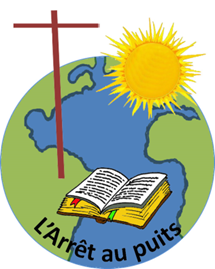 LA PAROLE DANS MA VIEQuels sont les signes de la présence de Jésus dans ma vie ?En quoi cette parole : « Heureux ceux qui croient sans avoir vu », rejoint-elle ma vie de croyant.e ?Quel bonheur m’apporte la foi au Christ ressuscité ?MÉDITATION Depuis l’apparition du Seigneur aux disciples et à Thomas, il nous laisse plusieurs signes de sa présence. Le Christ fait route avec nous. Partageons avec les autres la Bonne Nouvelle de sa résurrection et les multiples signes de sa présence.PRIÈREQu’ils le disent ceux qui craignent le Seigneur : Éternel est son amour ! Psaume (117 (118), 4)